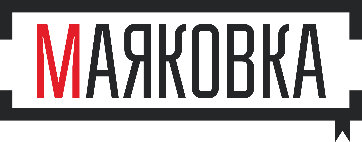 Выбери свой языкЯзыковая школа в маяков           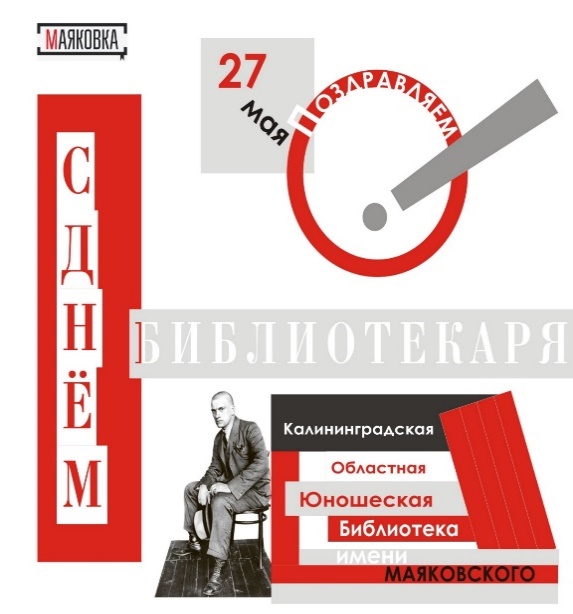 19 октября«Лицея день заветный» - онлайн-экскурс по Царско-сельскому лицею; декламация стихов А. С. Пушкина https://www.mayak-biblio.ru/meropriyatiya/20 октября16:00«Как пройти в Маяковку?» - промо-акция с участием волонтеров.Instagram biblio_mayakovskogohttps://www.facebook.com/bibliomayakovskogohttps://vk.com/bibliomayakovka20-28 октября«Литературные тропинки» - онлайн-викторина на знание биографии, творчества калининградских писателей, литературных памятников Калининградской области; награждение победителей. https://www.mayak-biblio.ru/meropriyatiya/21 октября18:00«Научи меня жить» - презентация поэтического сборника «Ведро яблок» поэта О. Мирошниченко.Актовый зал14-30  октября«Весь Есенин» - конкурс выразительного чтения произведений С. Есенина;подведение итогов конкурса.https://www.mayak-biblio.ru/konkursy/23 октября15:00«Своя игра» - интеллектуальная игра (жизнь и творчество Сергея Есенина).Актовый зал23 октября17:00«Пой песню, поэт!» - музыкально-поэтический квартирник в рамках 125-летия со дня рождения С. Есенина https://www.mayak-biblio.ru/meropriyatiya/Instagram biblio_mayakovskogoпрямой эфир26 октября13:00«По волнам моей памяти» - творческая встреча А. Малышева.Актовый зал27 октября15:00 «Почерк осени» - творческая встреча молодого поэта Е. Юдиной.Актовый зал29 октября11:00«Из прошлого в будущее» - литературно-краеведческий квест.Актовый зал